7 группа Рекомендации для родителей по теме:«Русская народная игрушка».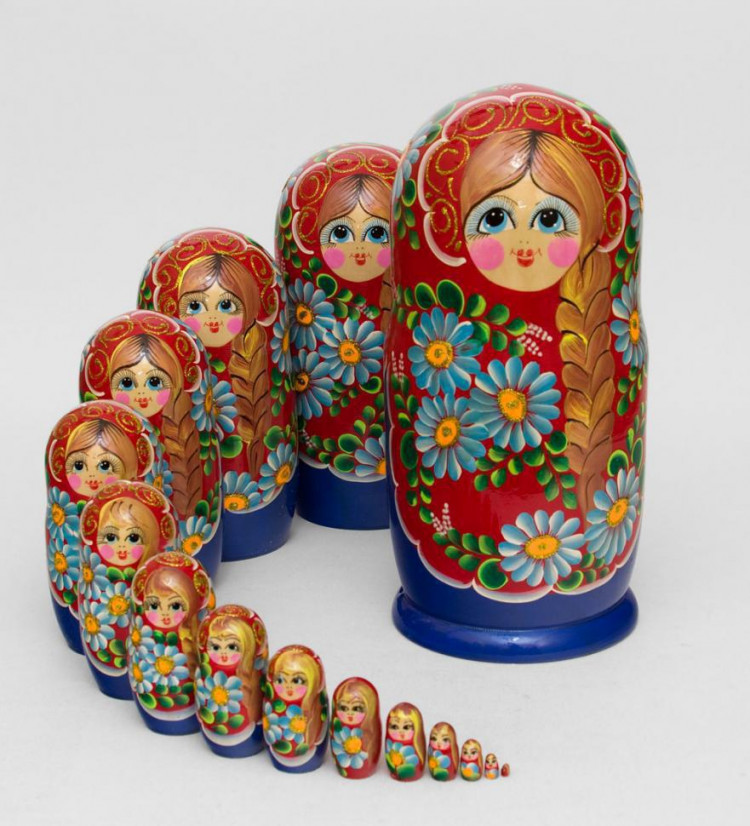 Расскажите детям о русских народных игрушках, рассмотрите их на иллюстрациях, фотографиях или в натуральном виде.Определите материал, из которого сделаны игрушки — глина, дерево, кусочки ткани, керамика.Обсудите цвет, форму, величину, части игрушек, расскажите, как в них играют,побеседуйте с детьми о народных промыслах, о том, что игрушки делают  народные умельцы.Посетите совместно с детьми выставку декоративно-прикладного творчества, обратите внимание на красоту произведений искусства. Побеседуйте с детьми о том "Какую одежду носили бабушки наших бабушек" Расскажите детям о семейных традициях.  Поиграйте с ребёнком:«Назови игрушку»игрушка из дерева (какая?) – деревянная (матрешка, дудка); игрушка из глины (какая?) - глиняная (свистулька); игрушка из тряпочек (какая?) - тряпичная (куколка).  «Сосчитать их по образцу» одна матрешка, две матрешки ...,пять матрешекодна свистулька, …и т.д. «Скажи ласково»Свистулька - свистулечка, кукла - куколка, ложка - ложечка,лошадь – лошадка, игрушка – игрушечка и т. д.Пальчиковая гимнастика:Мы – красавицы матрешки    (Сжимаем пальцы обоих рук в кулачки и разжимаем)Разноцветные одежки.Раз – Матрена.                      (На обоих руках зажимаем по одному пальчику )Два – Малаша,Мила – три.Четыре – Маша.Маргарита – это пять.Нас не трудно сосчитать.           (Сжимаем пальцы обоих рук в кулачки и разжимаем)В. СтепановЗагадки.Ростом разные подружки, но похожи друг на дружку. Все они сидят друг в дружке, но всего одна игрушка. (Матрешка)У детей в ладошках птички,С виду – птички-невелички.Только птички не порхают,В небеса не улетают.Дети бережно их носят,Дети их ко рту подносят,Дуют в птичек – те свистят,Всех в округе веселят! ( свистульки)Составить описательный рассказ о Матрешке по плану:Что это?Какого цвета, размера, формы?Из какого материала сделана?Из скольких частей состоит?Как в нее играют?Почитайте сказки: П.Бажова, А. Алфѐрова, Мамина-Сибиряка и др.«Игрушкины частушки».Наши руки крендельком, щеки будто яблоки.С нами издавна знаком весь народ на ярмарке.Мы игрушки расписные, хохотушки вятские —Щеголихи слободские, кумушки посадские.Дымковские барышни всех на свете краше,А гусары-баловни — кавалеры наши.Посмотрите мультфильмы:  по сказам П. Бажова: «Серебряное копытце», «Золотой волос», «Хозяйка медной горы» и т.п.